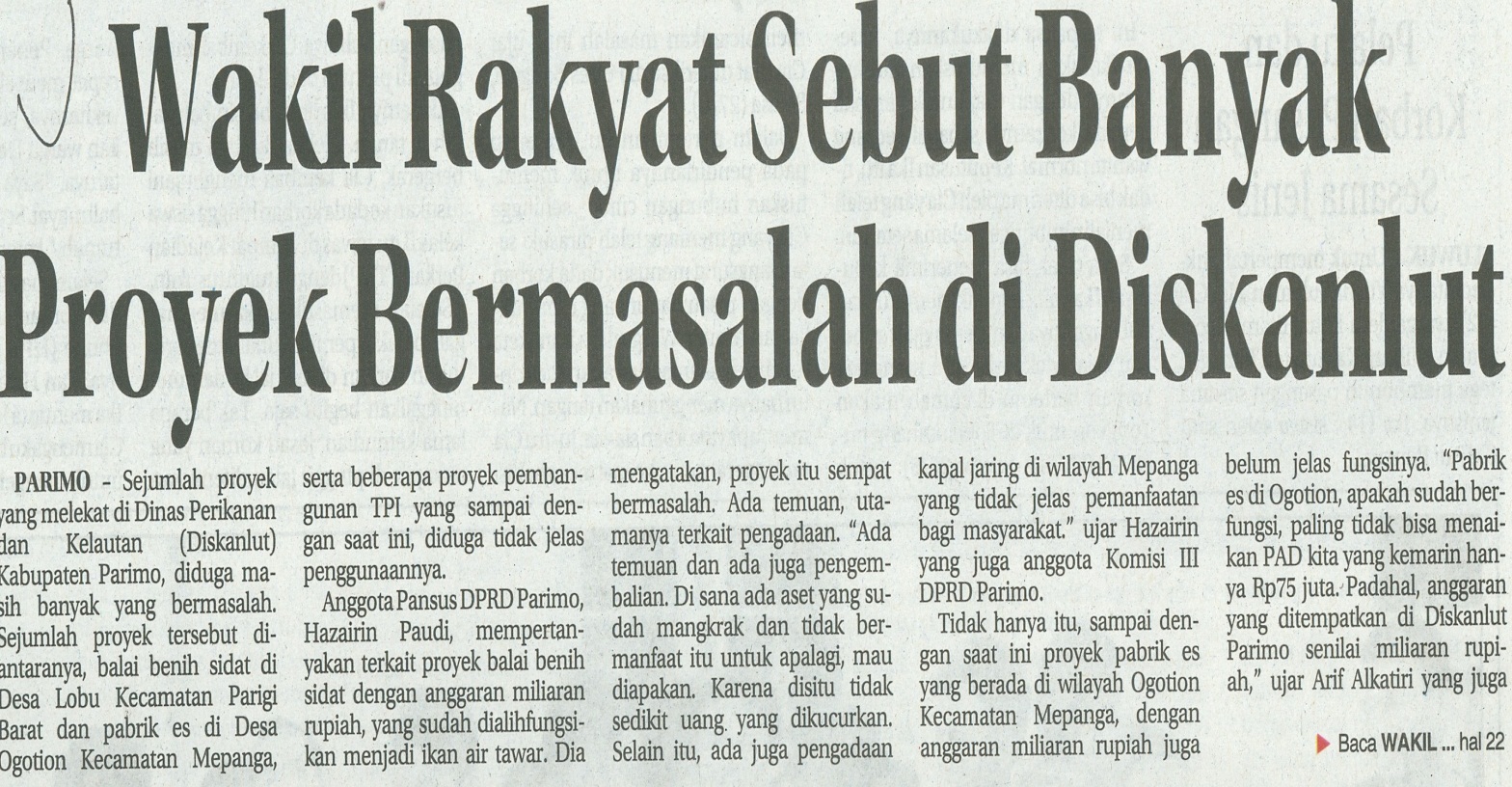 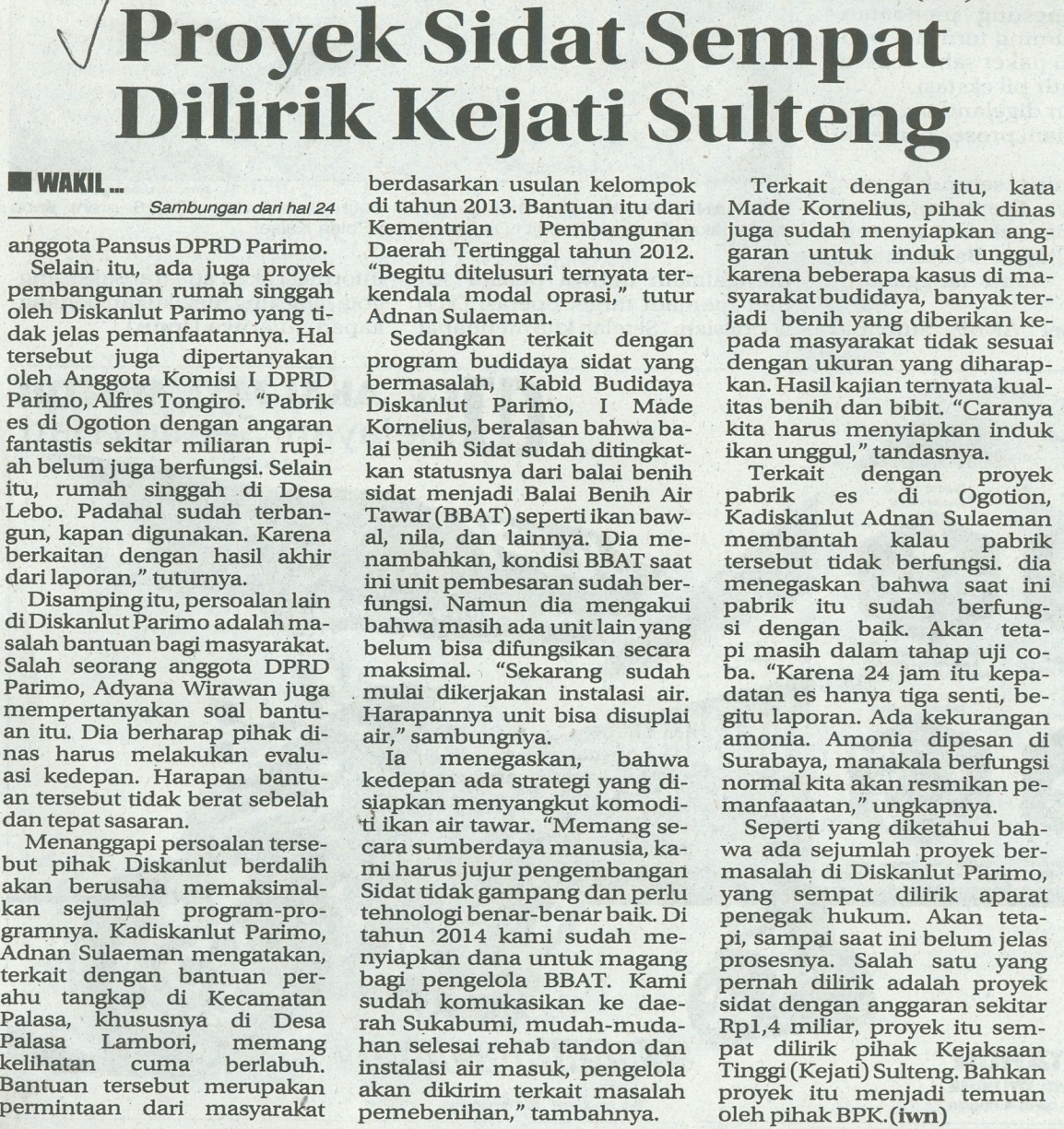 Harian    	:Radar SultengKasubaudSulteng  IIHari, tanggal:Kamis, 29 Mei 2014KasubaudSulteng  IIKeterangan:Halaman 24  Kolom 3-7; Halaman 22 Kolom 31-33KasubaudSulteng  IIEntitas:Kabupaten Parigi MoutongKasubaudSulteng  II